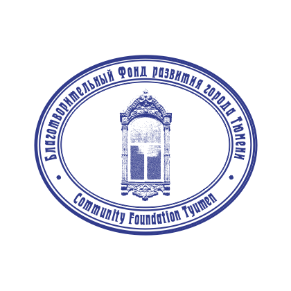 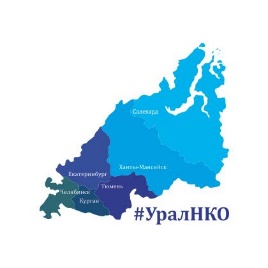 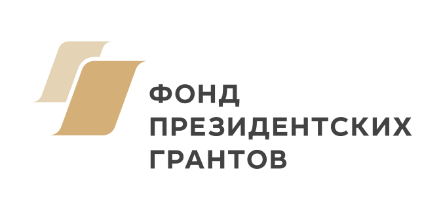 Уральская сеть ресурсных центров для развития и поддержки социально-ориентированных НКОhttps://vk.com/uralnkoПроект «Месторождение добра – Урал»ШКОЛА ЦЕНТРОВ ОБЩЕСТВЕННОГО РАЗВИТИЯТюмень ул.Советская, 20 отель ЕВРАЗИЯ						 20-23 августа 202340 представителей действующих и создаваемых ЦОР/ РЦ Уральской сети, Челябинской области, ЛДНР сформируют единый подход к базовому функционалу РЦ, необходимые условия для перехода к формату ЦОР. Будет представлена деятельность Уральской сети, итоги стажировки, получены предварительные заявления на вхождение в состав Уральской сетиПРОГРАММА20 августа. Заселение в отеле ЕВРАЗИЯ с 14 час. https://www.eurasiahotel.ru/16.00 Рабочая встреча координаторов РЦ 21 августа. 10.00 Открытие Школы. В.Барова10.15 О ходе реализации проекта «Месторождение добра – Урал». С.Дремлюга 10.30 Презентация результатов исследования «От РЦ к ЦОР: современное состояние и тенденции развития» Попкова А.А.10.45 Презентации участников проекта –7 ЦОР - Голышмановского ГО, Белоярского р-на, Курганской, Тюменской областей, гг.Нижний Тагил, Нижневартовск-Мегион, Первоуральск11.30 Чай-кофе12.00 -13.00 Панельная дискуссия «ЦОР и благотворительность: мифы и реальность» Попкова А.А. Домашнее задание «Я рисую…»13.00-14.00 Обед14.00 – 15.30 Мастер-класс «Основы фасилитации». Модуль 1. ДДД: фасилитация как инструмент диагностики, диалога, достижения консенсуса.  О.Я. Бойко15.30 Чай-кофе16.00-18.00 Мастер-класс «Основы фасилитации».  Модуль 2. Фасилитацию – в жизнь: что можно и нужно использовать всем и везде. О.Я. Бойко18.30 Ужин22 августа10.00 «ЦОР и РЦ: поиски потенциалов и мобилизация ресурсов» - групповая работа. Попкова А.А. Ситуация 1 «НКО и муниципальная власть: включение в программу поддержки СОНКО»Ситуация 2 «Бизнес и благотворительный сезон»Ситуация 3 «Первое заседание организационного комитета по проведению благотворительного сезона»11.30 Чай-кофе12.00 «Уральская сеть: практика добрых дел» - групповая работа. Попкова А.А.13.30 Обед14.15 Мастер-класс «Новшества в юридическом и финансовом сопровождении НКО». Л.Зубцова15.45 -16.15 Подведение итогов17.00 Ужин